№ п/пНаименование товара, работ, услугЕд. изм.Кол-воТехнические, функциональные характеристикиТехнические, функциональные характеристикиТехнические, функциональные характеристики№ п/пНаименование товара, работ, услугЕд. изм.Кол-воПоказатель (наименование комплектующего, технического параметра и т.п.)Показатель (наименование комплектующего, технического параметра и т.п.)Описание, значение1.Спортивный комплекс №23(СП-23)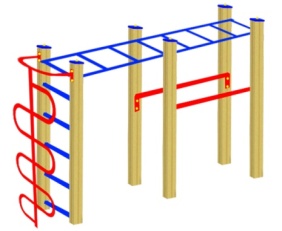 Шт. 11.Спортивный комплекс №23(СП-23)Шт. 1Высота (мм) Высота (мм) 20001.Спортивный комплекс №23(СП-23)Шт. 1Длина (мм)Длина (мм)35001.Спортивный комплекс №23(СП-23)Шт. 1Ширина (мм)Ширина (мм)8001.Спортивный комплекс №23(СП-23)Шт. 1Применяемые материалыПрименяемые материалыПрименяемые материалы1.Спортивный комплекс №23(СП-23)Шт. 1СтолбыВ кол-ве 6шт.,выполнены из клееного деревянного бруса, сечением 100х100 мм и имеющими скругленный профиль с канавкой посередине. Сверху столбы заканчиваться заглушкой синего цвета.Снизу столбы заканчивается металлической закладной. Закладная изготовлена из металлического уголка 30х30мм толщиной стенки 3мм. Закладная заканчивается прямоугольным фланцем, выполненным из стали толщиной 2мм, которые бетонируются в землю. В кол-ве 6шт.,выполнены из клееного деревянного бруса, сечением 100х100 мм и имеющими скругленный профиль с канавкой посередине. Сверху столбы заканчиваться заглушкой синего цвета.Снизу столбы заканчивается металлической закладной. Закладная изготовлена из металлического уголка 30х30мм толщиной стенки 3мм. Закладная заканчивается прямоугольным фланцем, выполненным из стали толщиной 2мм, которые бетонируются в землю. 1.Спортивный комплекс №23(СП-23)Шт. 1РукоходВ кол-ве 1 шт, состоящая из двух вертикальных и 8-ми горизонтальных перекладин  выполненных из металлической трубы 32мм., с покраской термопластичной порошковой краской. ГОСТ Р 52301-2013В кол-ве 1 шт, состоящая из двух вертикальных и 8-ми горизонтальных перекладин  выполненных из металлической трубы 32мм., с покраской термопластичной порошковой краской. ГОСТ Р 52301-20131.Спортивный комплекс №23(СП-23)Шт. 1Металлические перекладиныВ кол-ве 5шт., выполнены из металлической трубы  диаметром 32мм., с покраской порошковой краской.В кол-ве 5шт., выполнены из металлической трубы  диаметром 32мм., с покраской порошковой краской.1.Спортивный комплекс №23(СП-23)Шт. 1Зигзагообразный лазВ кол-ве 1шт, выполнен из металлической трубы диаметром 32мм, с покраской термопластичной порошковой краской. ГОСТ Р 52301-2013В кол-ве 1шт, выполнен из металлической трубы диаметром 32мм, с покраской термопластичной порошковой краской. ГОСТ Р 52301-20131.Спортивный комплекс №23(СП-23)Шт. 1БрусьяВ кол-ве 2 шт., выполнены из металлической трубы диаметром 32мм. с покраской порошковой краской.В кол-ве 2 шт., выполнены из металлической трубы диаметром 32мм. с покраской порошковой краской.1.Спортивный комплекс №23(СП-23)Шт. 1МатериалыКлееный деревянный брус  выполнен из сосновой древесины, подвергнуты специальной обработке и сушке до мебельной влажности 7-10%, тщательно отшлифованы  со всех сторон и покрашены в заводских условиях профессиональными двух компонентной  краской. Металл покрашен термопластичной порошковой краской. Заглушки пластиковые, цветные. Все метизы оцинкованы.ГОСТ Р 52169-2012, ГОСТ 52301-2013Клееный деревянный брус  выполнен из сосновой древесины, подвергнуты специальной обработке и сушке до мебельной влажности 7-10%, тщательно отшлифованы  со всех сторон и покрашены в заводских условиях профессиональными двух компонентной  краской. Металл покрашен термопластичной порошковой краской. Заглушки пластиковые, цветные. Все метизы оцинкованы.ГОСТ Р 52169-2012, ГОСТ 52301-2013